Akcija zbiranja odpadnih baterij in plastične embalaže v šolah in vrtcih v okviru projekta NovIKroGOpis aktivnosti in koraki zbiranja v šolah, vrtcih in drugih javnih ustanovah april 2023Namen in cilji akcijeZbiranje odpadnih baterij in plastične embalaže v osnovnih šolah, vrtcih in drugih organizacijah na območju osmih občin z namenom zapiranja snovnega kroga teh odpadnih surovin.Ozaveščati otroke, učitelje in starše, da je odpadne surovine mogoče ponovno uporabiti v obliki drugega ali istega izdelka.Spodbuditi lokalno skupnost, da zbere čim več odpadnih baterij in plastične embalaže, ki gredo nato v predelavo s ciljem, da iz njih nastane nova uporabna baterija ali nov izdelek.Pilotni primer v Sloveniji: zbrane baterije in plastično embalažo se namensko usmerja v predelavo za nadaljnjo uporabo in/ali izdelavo novih izdelkov za lastne potrebe in postopoma vzpostavlja lasten snovni krog v lokalni skupnosti.Kaj zbiramo?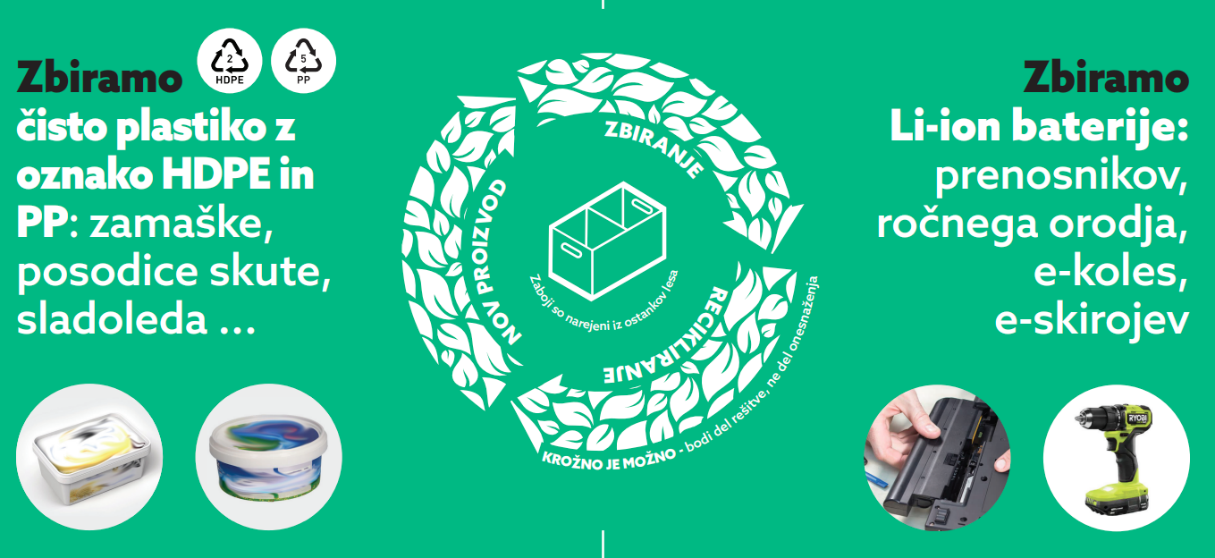 ČISTO PLASTIKO Z OZNAKO HDPE IN PPZbiramo plastiko izdelano iz HDPE ali PP, oznake na plastiki št. 2 ter 5. Kako vemo, da je plastika prava? Običajno sta ti dve vrsti plastike neprosojni, plastika je bolj kompaktna. Največkrat so iz teh vrst plastik izdelane:trše posode od skut, kislega zelja ipd.,trše neprosojne posode tekočih detergentov (npr. pralni gel, gel za pomivalni stroj, ipd.),zamaški plastenk,duplo kocke.Plastična embalaža naj bo oprana (brez ostankov hrane ali čistil) in naj ne vsebuje drugih neplastičnih delov (kovina, papir, les, ipd.). 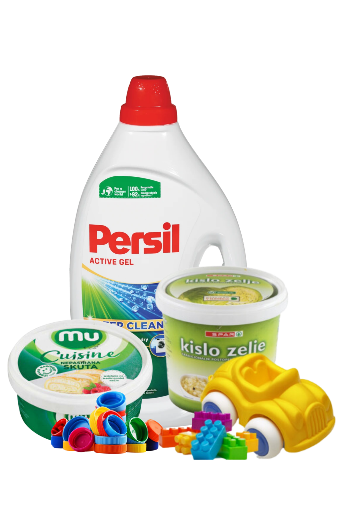 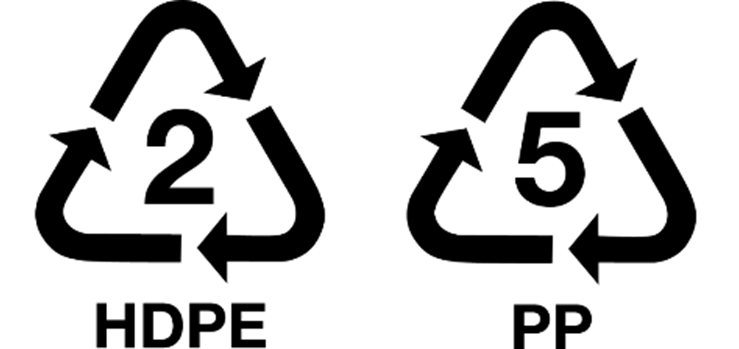 LI-ION BATERIJE  Zbiramo cilindrične/okrogle baterije tipa Li-ion. Nahajajo se največkrat v prenosnikih, elektronskih orodjih kot so vrtalni stroji, skirojih, ipd. Učenci pod mentorstvom staršev odstranijo set baterij skupaj z notranjim ohišjem iz naprave. V kolikor so kontakti baterij (na koncih) izpostavljeni, naj jih prelepijo z izolirnim trakom ali debelejšim lepilnim trakom, da ne pride do stika  z drugimi baterijami.  Več informacij v zgibanki »Tudi baterije lahko zagorijo«. 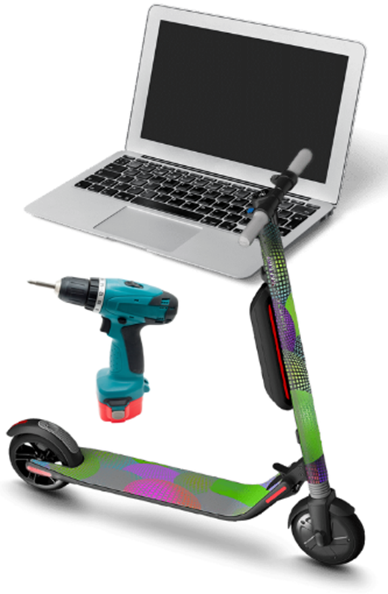 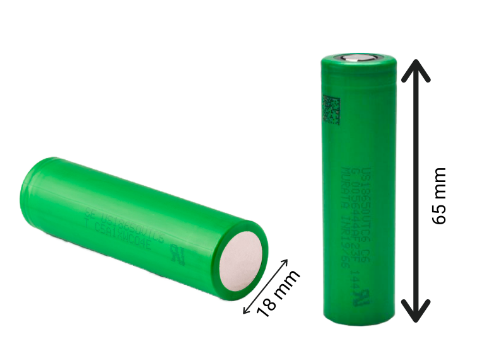 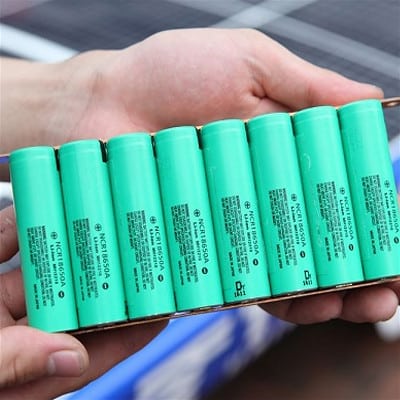 Navodila za učence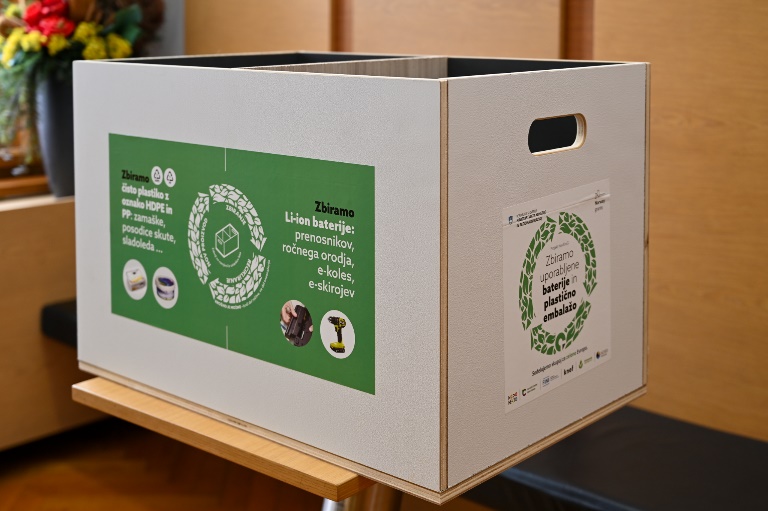 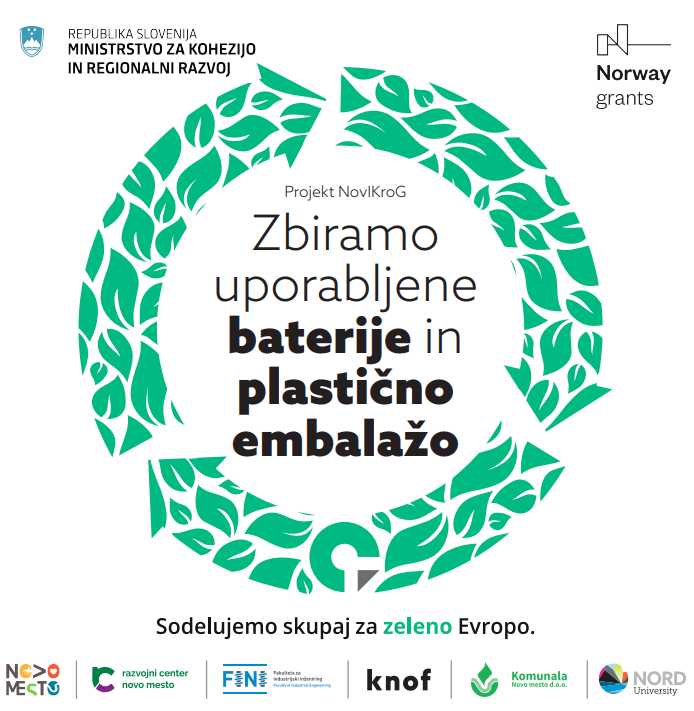 3 KORAKI ZBIRANJA BATERIJ IN PLASTIČNE EMBALAŽE  V ŠOLI:Doma dosledno ločujte skupaj s  starši v dve namenski vrečki – Li-ionske baterije (z izolirnim trakom zaščitite kontakte) in zamaške, posodice od skut in sladoleda. Na zbiralni dan (vsak petek od 12.5. do 16. 6. 2023) zbrano vsebino – v eni vrečki zbrane Li-ionske baterije, v drugi vrečki ČISTE zamaške, posodice skute,  sladoleda –  prinesi v šolo na zbirno mesto.Vsebino oddaš v zaboj. 